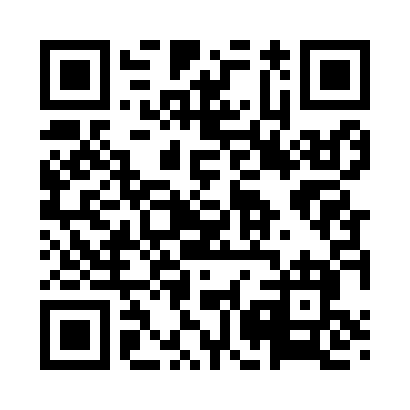 Prayer times for Belle Vernon, Ohio, USAMon 1 Jul 2024 - Wed 31 Jul 2024High Latitude Method: Angle Based RulePrayer Calculation Method: Islamic Society of North AmericaAsar Calculation Method: ShafiPrayer times provided by https://www.salahtimes.comDateDayFajrSunriseDhuhrAsrMaghribIsha1Mon4:256:051:375:379:0910:482Tue4:266:061:375:379:0810:483Wed4:276:061:375:379:0810:474Thu4:286:071:375:389:0810:475Fri4:296:071:385:389:0810:466Sat4:296:081:385:389:0710:467Sun4:306:091:385:389:0710:458Mon4:316:091:385:389:0710:449Tue4:326:101:385:389:0610:4410Wed4:336:111:385:389:0610:4311Thu4:346:111:385:389:0510:4212Fri4:356:121:395:389:0510:4113Sat4:366:131:395:389:0410:4014Sun4:386:141:395:389:0410:4015Mon4:396:141:395:389:0310:3916Tue4:406:151:395:389:0210:3817Wed4:416:161:395:379:0210:3718Thu4:426:171:395:379:0110:3519Fri4:436:181:395:379:0010:3420Sat4:456:191:395:379:0010:3321Sun4:466:191:395:378:5910:3222Mon4:476:201:395:378:5810:3123Tue4:486:211:395:378:5710:3024Wed4:506:221:395:368:5610:2825Thu4:516:231:395:368:5510:2726Fri4:526:241:395:368:5410:2627Sat4:546:251:395:368:5310:2428Sun4:556:261:395:358:5210:2329Mon4:566:271:395:358:5110:2130Tue4:586:281:395:358:5010:2031Wed4:596:291:395:348:4910:19